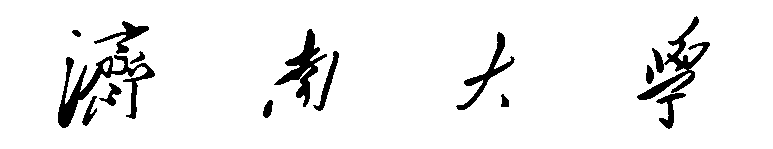 授 课 计 划 2017— 2018学年 第一学期学    院：政法学院  课程名称：刑法学（总论）  课程编码：07A1203S课程类别：专业基础课（必修课）计划学时：68 （理论：68  实验：    ）学    分：4授课班级：法双2017级授课时间、地点：周日，第1—4节，2教303，1—17周授课教师：        温登平          填报日期：2017年9月2日《刑法学（总论）》课程授课计划一、课程内容简介与教学目的（一）课程内容《刑法学（总论）》课程属于为法学2017级双学位学生的专业基础课（必修课），教学时间安排在第一学期，课时总量为68学时。按照学校规定，本课程不统一订购教材，因此只能为学生提供参考教材、参考法条书等名单。本课程的指定教材是：《刑法学》（张明楷教授著，法律出版社2016年第5版。本课程全部教学内容如下：绪论第一编  刑法基础论。第一章  刑法概说；第二章  刑法的基本原则；第三章  刑法的适用范围。第二编  犯罪论。第四章  犯罪概说；第五章  违法构成要件；第六章  责任要件；第七章  犯罪的特殊形态；第八章  共同犯罪；第九章  罪数。第三编  法律后果论。第十章  犯罪的法律后果概说；第十一章  刑罚的观念；第十二章  刑罚的体系；第十三章  刑罚的裁量；第十四章  刑罚的执行；第十五章  非刑罚的法律后果；第十六章  法律后果的消灭。对于第三编 法律后果论，由于课时有限，加上理解难度不大，只进行简略的讲解。（二）课程目标和教学目的《刑法总论》课程将通过68学时的时间，讲授刑法学总论的基础知识，并在刑法解释方法方面提供学习和训练的契机。本课程的重点和难点是第二编 犯罪论。本课程的教学目标在于使学生初步掌握刑法总论的基本知识框架，建立刑法学理论体系，初步掌握运用刑法条文和刑法理论分析问题、解决问题的能力。二、课程要求及教学活动项目（一）课程要求第一，按时参加本门课程的历次授课；第二，按照要求完成平时作业；第三，积极思考，认真阅读教材和参考书；第四，积极参加课堂讨论和网络讨论；第五，参加课程期末考试。（二）教学活动项目及学时分配本课程只进行理论教学，不包括实践教学内容。因为课程容量和上课人数所限，通常不组织课堂讨论，但会组织网络讨论。适当安排平时作业。具体课时分配，详见第六部分“课程教学计划安排”三、成绩考核采用考查方式。采用百分制，总成绩包括平时成绩和期末考察成绩。（一）平时成绩：主要包括课堂表现和平时作业。（二）期末考察成绩：闭卷。（三）最终成绩组成说明。平时成绩占30%，期末考察成绩占70%。四、教材及参考资料包括推荐的教材、参考书、可利用的课程网站、课程相关杂志等。（一）推荐的教材张明楷：《刑法学》（第5版），法律出版社2016年版。（二）推荐的参考书1、张明楷：《刑法的私塾》，北京大学出版社2014年版。2、黎  宏：《刑法学》（第2版），法律出版社2016年版。3、周光权：《刑法总论》（第3版），中国人民大学出版社2016年版。4、陈兴良：《刑法总论精释》（第2版），中国人民大学出版社2012年版。5、陈兴良：《判例刑法学》，中国人民大学出版社2012年版。6、高铭暄、马克昌主编：《刑法学》（第7版），北大、高教出版社2016年版。7、[日]西田典之：《日本刑法总论》（第2版），王昭武、刘明祥译，法律出版社2013年版。8、[日]山口厚：《刑法总论》（第2版），付立庆译，中国人民大学出版社2011年版。9、[日]大谷实：《刑法总论讲义》（新版第2版），黎宏译，中国人民大学出版社2008年版。（三）推荐的法条书李立众：《刑法一本通》（第13版），法律出版社2016年版。（四）推荐的期刊、杂志《法学研究》、《中国法学》、《中外法学》、《清华法学》、《法商研究》、《法学》等法学类核心期刊。五、教师联系方式及答疑要求包括教师联系电话、邮箱、课程网址、答疑时间、答疑地点、网上答疑时间等。联系电话：13969184876邮箱：wendengping@163.com答疑时间和地点：政法学院教师办公室，四教404室，周二下午六、课程教学计划安排及策略第1周学时：2授课内容：绪论要点如下：一、刑法学与刑事法学；二、刑法解释论与刑事立法论；三、刑法解释学与刑法哲学；四、学派之争与学术发展；五、理论体系与研究方法。授课方式：课堂讲授、理论讲授与法条、案例解析其它说明：第1周学时：2授课内容：第一章 刑法概说要点如下：一、刑法的概念、渊源与分类；二、刑法的性质、机能与目的；三、刑法的制定、修改与根据；四、刑法的规范、体系与解释。授课方式：课堂讲授、理论讲授与法条、案例解析其它说明：第2周学时：2授课内容：第一章 刑法概说要点如下：四、刑法的规范、体系与解释。授课方式：课堂讲授、理论讲授与法条、案例解析其它说明：第2周学时：2授课内容：第二章 刑法的基本原则要点如下：一、刑法的基本原则概述；二、罪刑法定原则；三、法益保护原则；四、责任主义原则。授课方式：课堂讲授、理论讲授与法条、案例解析其它说明：第3周学时：2授课内容：第三章 刑法的适用范围第三章 刑法的适用范围，要点如下：一、刑法的空间适用范围；二、刑法的时间适用范围。授课方式：课堂讲授、理论讲授与法条、案例解析其它说明：第3周学时：2授课内容：第四章 犯罪概说第四章 犯罪概说，要点如下：一、犯罪的一般概念；二、犯罪的基本分类；三、犯罪的成立条件。授课方式：课堂讲授、理论讲授与法条、案例解析其它说明：第4周学时：4授课内容：第五章 不法，第一节，违法性与构成要件概述要点如下：一、违法性与构成要件概述；二、构成要件符合性，构成要件要素、行为主体、行为。授课方式：课堂讲授、理论讲授与法条、案例解析其它说明：第5周学时：4授课内容：第五章 不法，第二节，构成要件符合性要点如下：一、结果；二、因果关系与客观归责。授课方式：课堂讲授、理论讲授与法条、案例解析其它说明：第6周学时：4授课内容：第五章 不法，第三节，违法阻却事由要点如下：一、违法阻却事由概述；二、正当防卫；三、紧急避险；四、其他违法阻却事由。授课方式：课堂讲授、理论讲授与法条、案例解析第7周学时：2授课内容：第六章 责任，第一节，第二节要点如下：一、责任与责任要件概述；二、责任要件符合性，责任要素。授课方式：课堂讲授、理论讲授与法条、案例解析其它说明：第7周学时：2授课内容：第六章 责任，第二节，责任要件符合性要点如下：一、责任故意。授课方式：课堂讲授、理论讲授与法条、案例解析其它说明：第8周学时：2授课内容：第六章 责任，第二节，责任要件符合性要点如下：二、责任过失；三、目的与动机。授课方式：课堂讲授、理论讲授与法条、案例解析其它说明：第8周学时：2授课内容：第六章 责任，第三节，责任阻却事由要点如下：一、责任阻却事由概述；二、责任能力。授课方式：课堂讲授、理论讲授与法条、案例解析其它说明：第9周学时：2授课内容：第六章 责任，第三节，责任阻却事由要点如下：三、违法性认识的可能性；四、期待可能性。授课方式：课堂讲授、理论讲授与法条、案例解析其它说明：第9周学时：2授课内容：第七章 犯罪的特殊形态要点如下：一、犯罪的特殊形态概述；二、犯罪预备；三、犯罪未遂。授课方式：课堂讲授、理论讲授与法条、案例解析其它说明：第9周学时：2授课内容：第七章 犯罪的特殊形态要点如下：三、犯罪未遂。授课方式：课堂讲授、理论讲授与法条、案例解析其它说明：第10周学时：2授课内容：第七章 犯罪的特殊形态要点如下：四、犯罪中止。授课方式：课堂讲授、理论讲授与法条、案例解析其它说明：第10周学时：2授课内容：第八章 共同犯罪，第一节，第二节，第三节要点如下：一、共同犯罪的基础理论；二、共同正犯；三、间接正犯。授课方式：课堂讲授、理论讲授与法条、案例解析其它说明：第11周学时：4授课内容：第八章 共同犯罪，第四节，第五节，第六节， 要点如下：一、狭义的共犯；二、承继的共同犯罪；三、片面的共同犯罪；四、不作为的共同犯罪。授课方式：课堂讲授、理论讲授与法条、案例解析其它说明：第12周学时：2授课内容：第八章 共同犯罪，第七节，第八节，第九节 要点如下：五、共犯与身份；六、共犯与认识错误。授课方式：课堂讲授、理论讲授与法条、案例解析其它说明：第12周学时：2授课内容：第八章 共同犯罪，第十节，第十一节 要点如下：七、共犯与犯罪形态；八、共犯人的处罚原则。授课方式：课堂讲授、理论讲授与法条、案例解析第13周学时：2授课内容：第九章 罪数要点如下：一、罪数的区分；二、单纯的一罪；三、包括的一罪。授课方式：课堂讲授、理论讲授与法条、案例解析其它说明：第13周学时：2授课内容：第九章 罪数要点如下：四、科刑的一罪；五、数罪的认定。授课方式：课堂讲授、理论讲授与法条、案例解析其它说明：第14周学时：2授课内容：第三编 法律后果论要点如下：第十章 犯罪的法律后果概说；第十一章 刑罚的观念。授课方式：课堂讲授、理论讲授与法条、案例解析其它说明：第14、15周学时：4授课内容：第三编 法律后果论要点如下：第十二章  刑罚的体系。授课方式：课堂讲授、理论讲授与法条、案例解析其它说明：第15、16周学时：6授课内容：第三编 法律后果论要点如下：第十三章  刑罚的裁量授课方式：课堂讲授、理论讲授与法条、案例解析其它说明：第17周学时：2授课内容：第三编 法律后果论要点如下：第十四章 刑罚的执行授课方式：课堂讲授、理论讲授与法条、案例解析其它说明：第17周学时：2授课内容：第三编 法律后果论要点如下：第十五章 非刑罚的法律后果；第十六章 法律后果的消灭。授课方式：课堂讲授、理论讲授与法条、案例解析其它说明：说明：1、周次：应与校历上的周数相对应，为实际上课的周次；2、学时：表内学时之和应与封面的计划学时相符；3、授课方式：可以根据教学活动项目撰写，并阐述教学设计、组织、方法、手段等；4、其它说明：可以撰写学生作业、学生学习的要求、学生应准备的工作等。